İSTANBUL GEDİK ÜNİVERSİTESİ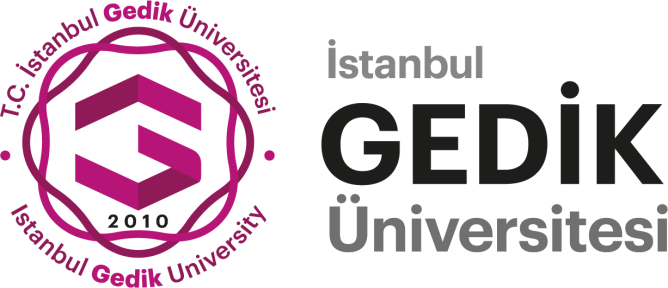 ISTANBUL GEDIK UNIVERSITYYABANCI DİLLER YÜKSEKOKULUSCHOOL OF FOREIGN LANGUAGESİNGİLİZCE YETERLİLİK SINAVI SONUÇLARI ENGLISH PROFICIENCY EXAM RESULTS03.10.2022SnÖğrenci Numarası/Student Numberİsim-Soyisim/Name-SurnameBölüm/DepartmentNot/NoteDurum/SituationGeçmeDevam Durumu/ To go pastParticipation Status1221023237Y****A**********Mekatronik Mühendisliği(İngilizce)80BaşarılıSuccessfulFakülteye Geçer.Transfers to Faculty2221023232A**** B****D*****Mekatronik Mühendisliği(İngilizce)68BaşarılıSuccessfulFakülteye Geçer.Transfers to Faculty3221033014T********* O*****Uluslararası İlişkiler(İngilizce)67BaşarılıSuccessfulFakülteye Geçer.Transfers to Faculty4221023234A**** M***** D*****Mekatronik Mühendisliği(İngilizce)65BaşarılıSuccessfulFakülteye Geçer.Transfers to Faculty5221285031O******** C.*. R*****İşletme Yönetimi (Tezli)65BaşarılıSuccessfulEnstitüye Geçer.Passes to the Institute.6221033235A* B*** H****** Z***Uluslararası Ticaret ve Finansman60BaşarılıSuccessfulFakülteye Geçer.Transfers to Faculty7221032236M****** L******* M** E**Uluslararası Ticaret ve Finansman60BaşarılıSuccessfulFakülteye Geçer.Transfers to Faculty8211291019L**** C******D***İnşaat Mühendisliği(Tezli)50Koşullu/ ConditionalÖN LİSANS ve LİSANS PROGRAMLARINA YURT DIŞINDAN ÖĞRENCİ KABULÜNE İLİŞKİN YÖNERGE MADDE 13(4)92212291004W*********S*******L****H***İnşaat Mühendisliği(Tezli)40Koşullu/ ConditionalÖN LİSANS ve LİSANS PROGRAMLARINA YURT DIŞINDAN ÖĞRENCİ KABULÜNE İLİŞKİN YÖNERGE MADDE 13(4)10221140037F***** G**** Ç*****Dış Ticaret(İngilizce)27BaşarısızUnsuccessfulİngilizce Hazırlık Programında devam eder.Continues in the English Preparatory Program.